ПРАВИТЕЛЬСТВО ПСКОВСКОЙ ОБЛАСТИПОСТАНОВЛЕНИЕот 30 марта 2023 г. N 126О ПОРЯДКЕ ПРЕДОСТАВЛЕНИЯ ИЗ ОБЛАСТНОГО БЮДЖЕТА СУБСИДИЙСОЦИАЛЬНО ОРИЕНТИРОВАННЫМ НЕКОММЕРЧЕСКИМ ОРГАНИЗАЦИЯМ НАПОДГОТОВКУ, ДОПОЛНИТЕЛЬНОЕ ПРОФЕССИОНАЛЬНОЕ ОБРАЗОВАНИЕРАБОТНИКОВ И ДОБРОВОЛЬЦЕВ (ВОЛОНТЕРОВ)На основании статьи 78.1 Бюджетного кодекса Российской Федерации, постановления Правительства Российской Федерации от 18 сентября 2020 г. N 1492 "Об общих требованиях к нормативным правовым актам, муниципальным правовым актам, регулирующим предоставление субсидий, в том числе грантов в форме субсидий, юридическим лицам, индивидуальным предпринимателям, а также физическим лицам - производителям товаров, работ, услуг, и о признании утратившими силу некоторых актов Правительства Российской Федерации и отдельных положений некоторых актов Правительства Российской Федерации", Закона Псковской области от 02 марта 2012 г. N 1136-ОЗ "О государственной поддержке социально ориентированных некоммерческих организаций на территории Псковской области", постановления Администрации Псковской области от 28 октября 2013 г. N 500 "Об утверждении Государственной программы Псковской области "Социальная поддержка граждан и реализация демографической политики" Правительство Псковской области постановляет:1. Утвердить прилагаемое Положение о порядке предоставления из областного бюджета субсидий социально ориентированным некоммерческим организациям на подготовку, дополнительное профессиональное образование работников и добровольцев (волонтеров).2. Признать утратившими силу:1) постановление Администрации Псковской области от 13 ноября 2014 г. N 494 "О порядке предоставления субсидий социально ориентированным некоммерческим организациям в целях возмещения затрат на подготовку, дополнительное профессиональное образование работников и добровольцев (волонтеров) социально ориентированных некоммерческих организаций, действующих на территории Псковской области, в том числе на участие в семинарах, конференциях, форумах и других мероприятиях по актуальным проблемам деятельности социально ориентированных некоммерческих организаций";2) постановление Администрации Псковской области от 21 июля 2021 г. N 242 "О внесении изменений в постановление Правительства области от 13 ноября 2014 г. N 494 "О порядке предоставления субсидий социально ориентированным некоммерческим организациям в целях возмещения затрат на подготовку, дополнительное профессиональное образование работников и добровольцев (волонтеров) социально ориентированных некоммерческих организаций, действующих на территории Псковской области, в том числе на участие в семинарах, конференциях, форумах и других мероприятиях по актуальным проблемам деятельности социально ориентированных некоммерческих организаций".3. Настоящее постановление вступает в силу по истечении десяти дней после дня его официального опубликования и распространяется на правоотношения, возникшие с 01 января 2023 г.4. Контроль за исполнением настоящего постановления возложить на заместителя Губернатора Псковской области Серавина А.И.Губернатор Псковской областиМ.ВЕДЕРНИКОВУтвержденпостановлениемПравительства Псковской областиот 30 марта 2023 г. N 126ПОЛОЖЕНИЕО ПОРЯДКЕ ПРЕДОСТАВЛЕНИЯ ИЗ ОБЛАСТНОГО БЮДЖЕТА СУБСИДИЙСОЦИАЛЬНО ОРИЕНТИРОВАННЫМ НЕКОММЕРЧЕСКИМ ОРГАНИЗАЦИЯМ НАПОДГОТОВКУ, ДОПОЛНИТЕЛЬНОЕ ПРОФЕССИОНАЛЬНОЕ ОБРАЗОВАНИЕРАБОТНИКОВ И ДОБРОВОЛЬЦЕВ (ВОЛОНТЕРОВ)I. ОБЩИЕ ПОЛОЖЕНИЯ1. Настоящее Положение устанавливает порядок предоставления из областного бюджета субсидий социально ориентированным некоммерческим организациям на подготовку, дополнительное профессиональное образование работников и добровольцев (волонтеров) (далее также соответственно - организации, субсидии).2. Субсидии предоставляются в целях возмещения затрат на подготовку, дополнительное профессиональное образование работников и добровольцев (волонтеров) организации, в том числе на участие в семинарах, конференциях, форумах и других мероприятиях по актуальным проблемам деятельности организаций, в рамках основного мероприятия "Повышение профессионального уровня сотрудников и добровольцев (волонтеров) социально ориентированных некоммерческих организаций, действующих на территории Псковской области" подпрограммы "Государственная поддержка социально ориентированных некоммерческих организаций на территории Псковской области" Государственной программы Псковской области "Социальная поддержка граждан и реализация демографической политики", утвержденной постановлением Администрации Псковской области от 28 октября 2013 г. N 500 (далее соответственно - мероприятие, Программа), по следующим направлениям:1) проезд в транспорте, но не выше стоимости проезда:а) железнодорожным транспортом - в купейном вагоне поезда;б) воздушным транспортом - в салоне экономического (низшего) класса самолетов;в) водным транспортом - в каюте III категории (группы) морского судна регулярных транспортных линий и линий с комплексным обслуживанием пассажиров, в каюте II категории речного судна всех линий сообщения;г) автомобильным транспортом - в автобусе междугородного сообщения;2) аренда транспортного средства при следовании к месту проведения мероприятия и обратно - в размере фактической стоимости аренды;3) оплата горюче-смазочных материалов, израсходованных при следовании на личном транспортном средстве работника и (или) добровольца (волонтера) организации к месту проведения мероприятия и обратно, исходя из тарифного расстояния до места проведения мероприятия и обратно и норм расхода горючего на используемое личное транспортное средство;4) оплата услуг по оформлению проездных документов - в размере фактической стоимости услуг;5) оплата организационного взноса для участия в мероприятии - в размере фактической стоимости организационного взноса;6) оплата мероприятия по обучению - в размере фактической стоимости мероприятия;7) наем жилого помещения:а) на территории Российской Федерации - в размере фактической стоимости найма жилого помещения, подтвержденной соответствующими документами, но не более стоимости проживания одного человека за сутки, равной 5000 руб. в случае проживания в городах Москва и Санкт-Петербург и 3000 руб. в случае проживания в иных населенных пунктах на территории Российской Федерации;б) на территории иностранных государств - в размере фактических затрат, подтвержденных соответствующими документами, но не более предельных норм возмещения расходов по найму жилого помещения в связи со служебными командировками государственных гражданских служащих Псковской области на территории иностранных государств, установленных в соответствии с пунктом 1.1 распоряжения Правительства Псковской области от 11 августа 2022 г. N 210-р "О расходах, связанных со служебными командировками государственных гражданских служащих Псковской области".3. Главным распорядителем средств областного бюджета, осуществляющим предоставление субсидий, является Правительство Псковской области.4. Получателями субсидий являются социально ориентированные некоммерческие организации, осуществляющие на территории Псковской области в соответствии со своими учредительными документами виды деятельности, предусмотренные статьей 31.1 Федерального закона от 12 января 1996 г. N 7-ФЗ "О некоммерческих организациях", статьей 4 Закона Псковской области от 02 марта 2012 г. N 1136-ОЗ "О государственной поддержке социально ориентированных некоммерческих организаций на территории Псковской области".5. Субсидии предоставляются в пределах бюджетных ассигнований, предусмотренных законом Псковской области об областном бюджете на соответствующий финансовый год и плановый период, и лимитов бюджетных обязательств на предоставление субсидий, доведенных в установленном порядке до Правительства Псковской области.6. Сведения о субсидиях размещаются на едином портале бюджетной системы Российской Федерации в информационно-телекоммуникационной сети "Интернет" (далее - единый портал) (в разделе единого портала) не позднее пятнадцатого рабочего дня, следующего за днем принятия закона Псковской области об областном бюджете на соответствующий финансовый год и плановый период, закона Псковской области о внесении изменений в закон Псковской области об областном бюджете на соответствующий финансовый год и плановый период.II. УСЛОВИЯ И ПОРЯДОК ПРЕДОСТАВЛЕНИЯ СУБСИДИЙ7. Организация на первое число месяца, в котором подана заявка, должна соответствовать следующим требованиям:1) у организации отсутствует неисполненная обязанность по уплате налогов, сборов, страховых взносов, пеней, штрафов, процентов, подлежащих уплате в соответствии с законодательством Российской Федерации о налогах и сборах;2) организация не является иностранным юридическим лицом, в том числе местом регистрации которого является государство или территория, включенные в утверждаемый Министерством финансов Российской Федерации перечень государств и территорий, используемых для промежуточного (офшорного) владения активами в Российской Федерации (далее - офшорные компании), а также российским юридическим лицом, в уставном (складочном) капитале которого доля прямого или косвенного (через третьих лиц) участия офшорных компаний в совокупности превышает 25 процентов, если иное не предусмотрено законодательством Российской Федерации (при расчете доли участия офшорных компаний в капитале российских юридических лиц не учитывается прямое и (или) косвенное участие офшорных компаний в капитале публичных акционерных обществ (в том числе со статусом международной компании), акции которых обращаются на организованных торгах в Российской Федерации, а также косвенное участие таких офшорных компаний в капитале других российских юридических лиц, реализованное через участие в капитале указанных публичных акционерных обществ);3) организация не получает средства из областного бюджета на основании иных нормативных правовых актов Псковской области на цели, указанные в пункте 2 настоящего Положения;4) организация не имеет в качестве учредителей государственные органы и (или) органы местного самоуправления, государственные (муниципальные) учреждения, государственные (муниципальные) предприятия;5) организация зарегистрирована на территории Псковской области в установленном федеральным законодательством порядке в качестве юридического лица;6) организация не включена в реестр некоммерческих организаций, выполняющих функции иностранного агента.8. Размер субсидии, предоставляемой организации, определяется по следующей формуле:РС = C <= 1 / 4 x БА,где:РС - размер субсидии, предоставляемой организации;С - фактический размер расходов организации, определенный в соответствии с пунктами 2 и 9 настоящего Положения;БА - размер бюджетных ассигнований, предусмотренных законом Псковской области об областном бюджете на соответствующий финансовый год и плановый период, и лимитов бюджетных обязательств на предоставление субсидий, доведенных в установленном порядке до Правительства Псковской области на предоставление субсидий.9. Для заключения договора на предоставление субсидии (далее - договор) организация представляет в Управление общественных проектов и молодежной политики Правительства Псковской области (далее - Управление) заявку, содержащую следующие документы:1) заявление, предусматривающее размер фактических расходов организации, расчет размера субсидии, произведенный в соответствии с формулой, указанной в пункте 8 настоящего Положения, цели и обоснование предоставления субсидии, подписанное руководителем организации или лицом, исполняющим его обязанности;2) документы, подтверждающие участие в мероприятии:а) копию информационного письма от организатора мероприятия о проведении мероприятия или копию приглашения на участие в мероприятии;б) копию приказа организации о направлении работника и (или) добровольца (волонтера) от организации для участия в мероприятии с указанием должности (статуса) работника (добровольца (волонтера));в) копию документа - вызова от организатора мероприятия или копии иных документов, подтверждающих участие в мероприятии, с указанием информации о состоявшемся мероприятии, сроках участия в мероприятии работников или добровольцев (волонтеров) организации;г) оригиналы проездных документов (билетов), документов, подтверждающих оплату услуг по оформлению проездных документов;д) в случае использования личного транспортного средства для участия в мероприятии - копию документа, идентифицирующего транспортное средство (копию паспорта транспортного средства, копию регистрационного документа (свидетельство о регистрации транспортного средства, технический паспорт транспортного средства, технический талон транспортного средства), документы, подтверждающие произведенные расходы на горюче-смазочные материалы, а также сведения о расстоянии пути следования от места нахождения организации или места жительства работника, добровольца (волонтера) - до места проведения мероприятия и обратно (расстояние берется по кратчайшему маршруту));е) в случае аренды транспортного средства для участия в мероприятии - договор аренды транспортного средства, счет на оплату (счет-фактура), акт приема-передачи транспортного средства (в случае предоставления транспортного средства без экипажа) или акт об оказанных услугах (в случае предоставления транспортного средства с экипажем);ж) в случае оплаты организационного взноса для участия работника или добровольца (волонтера) от организации в мероприятии - копии документов, подтверждающих оплату организационного взноса для участия в мероприятии, заверенные подписью руководителя организации и печатью организации;з) в случае участия работника и (или) добровольца (волонтера) организации в платном мероприятии по обучению - копии документов, подтверждающих оплату мероприятия по обучению, заверенные подписью руководителя организации и печатью организации;и) в случае найма жилого помещения - документы, подтверждающие наем жилого помещения;3) справку, подтверждающую соответствие организации требованиям, установленным пунктом 7 настоящего Положения;4) согласие на обработку персональных данных, оформленное в соответствии с требованиями к содержанию согласия на обработку персональных данных, разрешенных субъектом персональных данных для распространения, утвержденными приказом Федеральной службы по надзору в сфере связи, информационных технологий и массовых коммуникаций от 24 февраля 2021 г. N 18.10. В составе заявки могут быть представлены документы об участии только в одном мероприятии.Документы об участии в одном мероприятии одного или нескольких работников, добровольцев (волонтеров) организации представляются в составе одной заявки.11. Документы, представленные в составе заявки, подаются на бумажном носителе в прошитом (сброшюрованном) виде.12. Управление в течение двадцати рабочих дней со дня представления организацией в Управление заявки в порядке межведомственного информационного взаимодействия запрашивает в территориальном органе Федеральной налоговой службы справку об исполнении налогоплательщиком (плательщиком сбора, плательщиком страховых взносов, налоговым агентом) обязанности по уплате налогов, сборов, страховых взносов, пеней, штрафов, процентов, получает сведения о юридическом лице, размещенные в Едином государственном реестре юридических лиц на официальном сайте Федеральной налоговой службы в информационно-телекоммуникационной сети "Интернет", проверяет организацию на наличие ее в реестре некоммерческих организаций, выполняющих функции иностранного агента, размещенном на официальном сайте Минюста России в информационно-телекоммуникационной сети "Интернет", а также проверяет заявку и организацию на соответствие требованиям, установленным настоящим Положением, и по результатам такой проверки:1) в случае отсутствия оснований для отказа в предоставлении субсидии, указанных в пункте 13 настоящего Положения, Управление обеспечивает заключение между Правительством Псковской области и организацией договора по форме, утвержденной распоряжением Правительства Псковской области в соответствии с типовой формой, установленной приказом Комитета по финансам Псковской области (далее - Комитет по финансам), и направляет копию заключенного договора в Управление делами Правительства Псковской области (далее - Управление делами);2) в случае наличия оснований для отказа в предоставлении субсидии, указанных в пункте 13 настоящего Положения, Управление возвращает организации заявку с уведомлением об отказе, в котором указываются основания для отказа.13. Основаниями для отказа в предоставлении субсидии являются:1) несоответствие организации требованиям, установленным в пунктах 4, 7 настоящего Положения;2) несоответствие представленных организацией документов требованиям, установленным в пунктах 9, 10 настоящего Положения, или непредставление (представление не в полном объеме) документов, указанных в пункте 9 настоящего Положения;3) установление факта недостоверности представленной организацией информации.14. После устранения обстоятельств, послуживших основанием для отказа в предоставлении субсидии, организация вправе повторно представить в Управление заявку в течение десяти календарных дней со дня получения уведомления об отказе.Представленные в соответствии с абзацем первым настоящего пункта документы рассматриваются Управлением в порядке, установленном пунктом 12 настоящего Положения.15. В договоре предусматриваются в том числе следующие положения:1) условие о согласии получателя субсидии на осуществление Управлением и Управлением делами проверки соблюдения порядка и условий предоставления субсидии, в том числе в части достижения результата, в целях достижения которого предоставляется субсидия (далее - результат предоставления субсидии), а также проверки органами государственного финансового контроля в соответствии со статьями 268.1 и 269.2 Бюджетного кодекса Российской Федерации;2) условие о возврате в областной бюджет средств субсидии в случае нарушения условий, установленных при предоставлении субсидии, выявленных в том числе по фактам проверок, проведенных Управлением и Управлением делами и органами государственного финансового контроля, а также в случае недостижения значения результата предоставления субсидии;3) о значениях результата предоставления субсидии с указанием точной даты завершения и конечного значения результата (конкретной количественной характеристики итогов) и значения характеристики, необходимой для достижения результата предоставления субсидии;4) условие о согласовании новых условий договора или о расторжении договора при недостижении согласия по новым условиям договора в случае уменьшения главному распорядителю бюджетных средств как получателю бюджетных средств ранее доведенных лимитов бюджетных обязательств на предоставление субсидии на соответствующий финансовый год и плановый период, приводящего к невозможности предоставления субсидии в размере, определенном в договоре;5) условия и порядок заключения дополнительных соглашений к договору.16. Дополнительные соглашения к договору, предусматривающие внесение в него изменений или его расторжение, заключаются между Правительством Псковской области и получателем субсидии по форме, утвержденной распоряжением Правительства Псковской области в соответствии с типовой формой, установленной приказом Комитета по финансам, с соблюдением условий и порядка, установленных договором.17. Управление делами в течение двух рабочих дней со дня получения копии заключенного договора направляет в Комитет по финансам заявку на финансирование для предоставления субсидии.18. Комитет по финансам в течение трех рабочих дней со дня получения заявки на финансирование для предоставления субсидии рассматривает ее и направляет денежные средства для предоставления субсидии на лицевой счет Правительства Псковской области.19. Управление делами в течение четырех рабочих дней со дня поступления денежных средств для предоставления субсидии на лицевой счет Правительства Псковской области перечисляет денежные средства на расчетный или корреспондентский счет, открытый организацией в учреждении Центрального банка Российской Федерации или кредитной организации.20. Достигнутым результатом предоставления субсидии является повышение профессионального уровня руководителей, работников и добровольцев (волонтеров) организации, в том числе с целью повышения эффективности их участия в решении приоритетных задач социальной сферы на территории Псковской области.21. Характеристикой (показателем, необходимым для достижения результата предоставления субсидии) (далее - характеристика) предоставления субсидии является количество работников и добровольцев (волонтеров) организации, прошедших подготовку, получивших дополнительное профессиональное образование или принявших участие в семинарах, конференциях, форумах и других мероприятиях по актуальным проблемам деятельности организации.III. ТРЕБОВАНИЯ К ОТЧЕТНОСТИ22. Организации не позднее 20 декабря года предоставления субсидии представляют в Управление отчет о достижении значений результата предоставления субсидии и характеристики по форме, установленной договором.23. Правительство Псковской области вправе установить в договоре сроки и формы предоставления организацией дополнительной отчетности.IV. ТРЕБОВАНИЯ ОБ ОСУЩЕСТВЛЕНИИ КОНТРОЛЯ (МОНИТОРИНГА)ЗА СОБЛЮДЕНИЕМ УСЛОВИЙ И ПОРЯДКА ПРЕДОСТАВЛЕНИЯ СУБСИДИЙИ ОТВЕТСТВЕННОСТИ ЗА ИХ НАРУШЕНИЕ24. Правительство Псковской области в лице Управления и Управления делами осуществляет проверку соблюдения организацией условий и порядка и предоставления субсидии, в том числе в части достижения результата предоставления субсидии, а органы государственного финансового контроля осуществляют проверку в соответствии со статьями 268.1 и 269.2 Бюджетного кодекса Российской Федерации.25. Правительство Псковской области в лице Управления и Управления делами осуществляет мониторинг достижения результата предоставления субсидии исходя из достижения значения результата предоставления субсидии, определенного договором, и событий, отражающих факт завершения соответствующего мероприятия по получению результата предоставления субсидии (контрольная точка), в порядке и по формам, которые установлены Министерством финансов Российской Федерации.26. Ответственность за достоверность документов, представленных для получения субсидии, несет организация в соответствии с законодательством Российской Федерации.27. В случае нарушения организацией условий предоставления субсидий, выявленного в том числе по фактам проверок, проведенных Правительством Псковской области в лице Управления и Управления делами и органом государственного финансового контроля, а также в случае недостижения значения результата предоставления субсидии и характеристики организация обязана возвратить полученные средства субсидии в областной бюджет в течение десяти календарных дней со дня получения уведомления о выявлении такого нарушения.28. В случае выявления недостоверных сведений, повлекших необоснованное получение субсидии, организация обязана возвратить незаконно полученные средства в областной бюджет в течение десяти рабочих дней со дня получения извещения об обнаружении такого факта.29. В случае если в установленные пунктами 27, 28 настоящего Положения сроки организация не осуществила возврат субсидии или отказалась от их возврата, Правительство Псковской области либо орган государственного финансового контроля, выявивший факты, являющиеся основанием для возврата субсидии, принимает меры по возврату субсидии в судебном порядке в соответствии с законодательством Российской Федерации.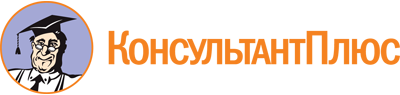 Постановление Правительства Псковской области от 30.03.2023 N 126
"О порядке предоставления из областного бюджета субсидий социально ориентированным некоммерческим организациям на подготовку, дополнительное профессиональное образование работников и добровольцев (волонтеров)"
(вместе с "Положением о порядке предоставления из областного бюджета субсидий социально ориентированным некоммерческим организациям на подготовку, дополнительное профессиональное образование работников и добровольцев (волонтеров)")Документ предоставлен КонсультантПлюс

www.consultant.ru

Дата сохранения: 17.06.2023
 